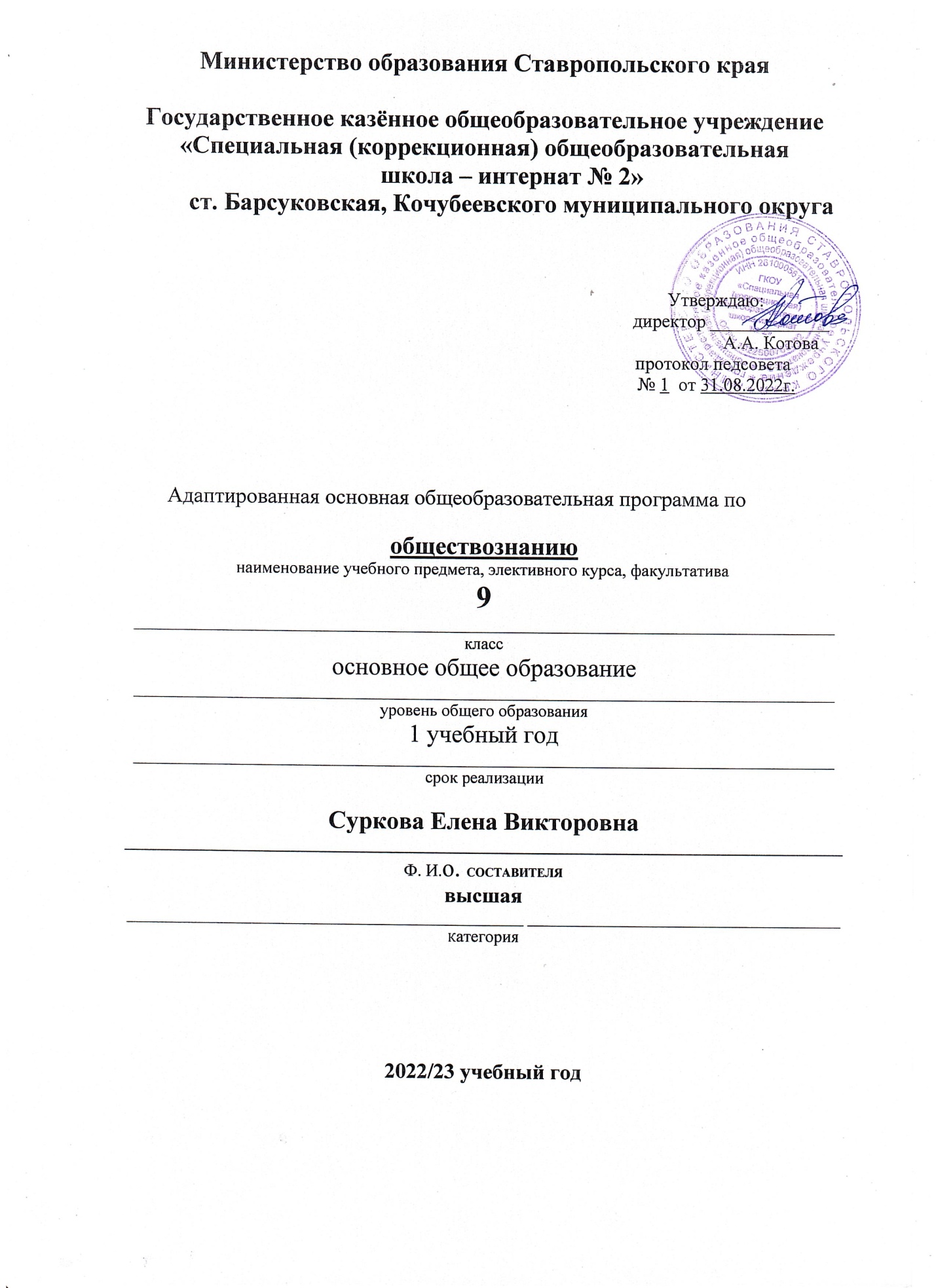 Пояснительная запискак рабочей программе по обществознанию в 8 -9 классахРабочая программа по предмету обществознаниеГКОУ «Специальная (коррекционная) общеобразовательная школа-интернат № 2», реализующая адаптированную основную общеобразовательную программу (вариант I) обучающихся с умственной отсталостью (интеллектуальными нарушениями) сформирована в соответствии с требованиями следующих нормативно - правовых документов: 1.Требования Закона Российской Федерации от 29 декабря 2012 г.  № 273 «Об образовании в Российской Федерации».2.Постановлением Главного государственного санитарного врача Российской Федерации от 30 июня 2020 г. № 16 санитарно – эпидемиологические правила СП 3.1/2.4.3598-20 «Санитарно – эпидемиологические требования к устройству, содержанию и организации работы образовательных организаций и других объектов социальной инфраструктуры для детей и молодежи в условиях распространения новой коронавирусной инфекции (COVID – 19)3.Постановление Главного государственного санитарного врача Российской Федерации от 28 января 2021 г. № 2 «Об утверждении санитарных правил и норм СанПин 1.2.3685-21 «Гигиенические нормативы и требования к обеспечению безопасности и (или) безвредности для человека факторов среды обитания».4.Приказ Министерства образования Российской Федерации от 10 апреля 2002 г. № 29/2065-п «Об утверждении учебных планов специальных (коррекционных) образовательных учреждений для обучающихся воспитанников с отклонениями в развитии».5.Письмо Министерства образования и науки Российской Федерации от 08 октября 2010 г. № ИК-1494 /19 «О введении третьего часа физической культуры».6.Приказ Министерства Просвещения Российской Федерации от 20 мая 2020 г. № 254 «О федеральном перечне учебников, допущенных к использованию при реализации имеющих государственную аккредитацию образовательных программ начального общего, основного общего, среднего общего образования организациями, осуществляющими образовательную деятельность». 7.Устав государственного казенного общеобразовательного учреждения «Специальная (коррекционная) общеобразовательная школа-интернат № 2». 8.Учебный план ГКОУ «Специальная (коррекционная) общеобразовательная школа – интернат № 2» на 2022/23 учебный год.9.Программы специальной (коррекционной) общеобразовательной школы: 5-9 кл./ Под редакцией В.В. Воронковой (раздел «Обществознание» авторы: В.И. Романина, Н.П. Павлова). Москва: Гуманитарный издательский центр «ВЛАДОС», 2017. – сб.1;Настоящий курс Обществознания предназначен для обучающихся, изучающих обществознание в специальных (коррекционных) общеобразовательных учреждениях. Дети с умственной отсталостью представляют собой одну из самых многочисленных групп детей с ограниченными возможностями здоровья. Понятием «умственная отсталость» объединены многочисленные и разнообразные формы патологии, проявляющиеся в наибольшей мере в нарушении развития умственной деятельности.В содержание курса обществознания включены в доступной форме элементарные сведения о государстве, праве, правах и обязанностях граждан, основных законах нашей страны, что важно для формирования детей с отклонением в интеллектуальном развитии нравственных и правовых норм жизни в обществе.При изучении курса реализуется опора на уже имеющиеся знания обучающихся, учитывается, уровень возрастных и познавательных возможностей обучающихся старшей школы. Программа учитывает особенности познавательной деятельности детей с отклонением в интеллектуальном развитии. Направлена на всестороннее развитие личности обучающихся, способствует их умственному развитию, обеспечивает гражданское, эстетическое, нравственное воспитание. На уроках обществознания обучающиеся должны познакомиться с современной политической жизнью страны, получить основы правового и нравственного воспитания.Особое внимание обращено на коррекцию имеющихся у обучающихся специфических нарушений. В программе основными принципами являются принцип коррекционной направленности в обучении, принцип воспитывающей и развивающей направленности обучения, принцип научности и доступности обучения, принцип систематичности и последовательности в обучении, принцип наглядности в обучении, принцип индивидуального и дифференцированного подхода в обучении и т.д.Методы:Словесные - рассказ, объяснение, беседаНаглядные - наблюдение, демонстрацияПрактические - упражнения.Методы изложения новых знанийМетоды повторения, закрепления знанийМетоды применения знанийМетоды контроляЗанятия проводятся в классно урочной форме. Типы уроков:Урок сообщения новых знаний (урок первоначального изучения материала)Урок формирования и закрепления знаний и умений (практический урок)Урок обобщения и систематизации знаний (повторительно-обобщающий урок)Урок проверки и оценки знаний, умений и навыков (контрольно-проверочный урок)• Комбинированный урок Для контроля ЗУНов обучающихся применяются тестовые, контрольные, срезовые, самостоятельные работы. В курс вошло 2 (два) урока проверки контроля знаний, на тестовые, срезовые, самостоятельные работы отводится 15 минут на уроке.Настоящая программа рассчитана на обучающихся 8-9 классов. Срок реализации настоящей программы 2 учебных года. Занятия по данной рабочей программе проводятся в форме урока. На курс отведено 68 академических часов или 34 часа в год или 1 час в неделю. Возможно увеличение или уменьшение количества часов, в зависимости от изменения годового календарного учебного графика, сроков каникул, выпадения уроков на праздничные дни. На каждый изучаемый раздел отведено определенное количество часов, указанное в тематическом плане, которое может меняться (увеличиваться, уменьшаться) на незначительное количество часов, так как обучающиеся коррекционной школы представляют собой весьма разнородную группу детей по сложности дефекта. Лишь 15-20% от общего числа детей составляют обучающиеся, которые наиболее успешно овладевают учебным материалом; 30-35% обучающихся испытывают некоторые трудности в обучении; 35-40% детей нуждаются в разнообразных видах помощи (для таких детей часто не достаточно одного урока, чтобы понять и запомнить изучаемый материал); 10-15% обучающихся овладевают материалом на самом низком уровне. Поэтому важен не только дифференцированный подход в обучении, но и неоднократное повторение, закрепление пройденного материала.Программное обеспечение.ВведениеКто такой гражданин? Страна, в которой мы живем, зависит от нашей гражданской позиции. Наша Родина - Россия. Государственные символы Российской Федерации. История создания и изменения государственных символов России.Мораль, право, государствоПочему общество нуждается в специальных правилах. Роль правил в жизни общества. Социальные нормы - правила поведения людей в обществе. Основные социальные нормы: запреты, обычаи, мораль, право, этикет.Что такое мораль, нравственность? Функции морали в жизни человека и общества. Моральная ответственность. Общечеловеческие ценности. Понятия добра и зла. Жизнь -самая большая ценность. Моральные требования и поведение людей. Правила вежливости.Что такое право? Нормы права (юридические нормы). Роль права в жизни общества и государства. Конституция Российской Федерации - главный правовой документ в нашем государстве. Правоохранительные органы, обеспечивающие соблюдение правопорядка (прокуратура, суд, Федеральная служба безопасности, полиция и др.).Сходства и различия норм права и норм морали. Нравственная основа права. Норма права как элемент права; структура правовых норм, их виды. Право - одно из самых ценных приобретений человечества. Ценность современного права.Что такое государство? Взаимосвязь государства и права. Признаки, отличающие государство от других общественных образований. Право и закон. Источники права. Законодательная власть. Российское законодательство. Источники российского права. Как принимаются законы в Российской Федерации. Система российского права. Правоотношения. Отрасли права: государственное право, административное право, гражданское право, семейное право, трудовое право, уголовное право, уголовно-процессуальное право. Система права.Российское законодательства и международное право. Всеобщая декларация прав человека, цели ее принятия. Конвенция о правах ребенка.Конституция Российской ФедерацииКонституция Российской Федерации - основной закон России. Из истории принятияконституций. Структура и содержание разделов Конституции Российской Федерации.Определение Конституцией формы Российского государства. Федеративное устройство государства. Организация власти в Российской Федерации. Разделение властей. Законодательная власть Российской Федерации. Исполнительная власть Российской Федерации. Судебная власть Российской Федерации. Президент Российской Федерации -глава государства. Местное самоуправление. Избирательная система.Права и обязанности граждан РоссииГражданство Российской Федерации. Ответственность государства перед гражданами. Права и свободы граждан. Основные конституционные права граждан России: экономические, социальные, гражданские, политические, культурные. Основные обязанности граждан России.Основы трудового права. Труд и трудовые отношения. Трудовой кодекс Российской Федерации. Право на труд. Дисциплина труда Трудовой договор. Трудовая книжка. Виды наказаний за нарушения в работе. Труд несовершеннолетних.Основы гражданского права. Собственность и имущественные отношения. Регулирование законом имущественных отношений. Охрана права собственности граждан. Имущественные права и ответственность несовершеннолетних.Основы семейного права. Роль семьи в жизни человека и общества. Правовое регулирование семейных отношений. Этика семейных отношений. Домашнее хозяйство. Права и обязанности супругов. Права и обязанности родителей. Права и обязанности детей. Декларация прав ребенка.Социальные права человека. Жилищные права. Несовершеннолетние как участники жилищно-правовых отношений. Право на медицинское обслуживание. Право на социальное обеспечение.Политические права и свободы. Право человека на духовную свободу. Право на свободу убеждений. Религиозные верования и их место в современном мире. Свобода совести.Право на образование. Система образования в Российской Федерации. Федеральный закон об образовании Российской Федерации. Право на доступ к культурным ценностям. Основы административного и уголовного права.Виды правонарушений (преступления, проступки), юридическая ответственность за правонарушения. Административное правонарушение и административная ответственность. Преступление и уголовное наказание. Ответственность за соучастие и участие в преступлении. Принципы назначения наказания. Преступления против несовершеннолетних. Опасность вовлечения подростков в преступную среду. Ответственность несовершеннолетних.Правоохранительные органы в Российской Федерации. Суд, его назначение. Правосудие. Прокуратура. Конституционный суд. Органы внутренних дел, их роль в защите граждан и охране правопорядка.Предполагаемый результат.Обучающиеся должны знать:основные понятия курса;виды правовой ответственности;что собой представляет власть, разделение властей;права и обязанности граждан РФ; Должны уметь:написать просьбу, жалобу, ходатайство;оформлять стандартные бланки.Воспитанники с легкой и средней степенью умственной отсталости по окончании 9 класса должны владеть максимально доступным их возможностям уровнем общеобразовательной подготовки, необходимым для самостоятельной жизни. Они должны уметь ориентироваться в окружающей действительности, соблюдать общепринятые нормы поведения и общения, владеть навыками устной разговорной речи, уметь отвечать на поставленные вопросы, задавать вопросы с целью получения информации.Ресурсное обеспечение.Обязательная литература:нетДополнительная литература:Боголюбов Л.Н. Человек и общество, учебное пособие для 10-11 классов. М. Просвещение, 2019Матвеев А.И.. Введение в обществознание. М. Просвещение, 2019Никитин А.Ф. Основы обществознания. Учебное пособие для общеобразовательных учреждений. М. Дрофа, 2018Соколов. Я В. Прутченков А.С. Граждановедение. М., 2020Конституция РФ. М. Юридическая лютература Администрации Президента РФ, 2021     Рабочая программа по обществознанию в 9 классе                   ( 1 час в неделю, 34 часа)Согласовано с зам.                                                                                                                                   директора по УВР ______________	 	 Удовенко С.В.   «___»____________2022 год.Ур ок №Ур ок №ДатаТема урокаТема урокаОсновные термины и понятияОсновные термины и понятияСтр. уч-каСтр. уч-каСтр. уч-ка11Ответственность государства перед гражданами. Ответственность государства перед гражданами. КонституцияКонституция22Ответственность государства перед гражданами.Ответственность государства перед гражданами.Закон РФЗакон РФ33Права и свободы граждан.Права и свободы граждан.КонституцияКонституция44Основные конституционные права граждан России: экономические, социальные, гражданские, политические, культурные. Основные обязанности граждан России.Основные конституционные права граждан России: экономические, социальные, гражданские, политические, культурные. Основные обязанности граждан России.Российская ФедерацияРоссийская Федерация55Основы трудового права.Основы трудового права.66Труд и трудовые отношения. Трудовой кодекс Российской Федерации. Право на труд. Дисциплина труда Трудовой договор. Трудовая книжка.Труд и трудовые отношения. Трудовой кодекс Российской Федерации. Право на труд. Дисциплина труда Трудовой договор. Трудовая книжка.Трудолюбие Дисциплина Трудовой договорТрудолюбие Дисциплина Трудовой договор77Виды наказаний за нарушения в работе. Труд несовершеннолетних.Виды наказаний за нарушения в работе. Труд несовершеннолетних.Наказание РаботаНаказание Работа88Основы гражданского права.Основы гражданского права.99Собственность и имущественные отношения. Регулирование законом имущественных отношений.Собственность и имущественные отношения. Регулирование законом имущественных отношений.1010Охрана права собственности граждан. Имущественные права и ответственность несовершеннолетних.Охрана права собственности граждан. Имущественные права и ответственность несовершеннолетних.Собственность, имуществоСобственность, имущество1111Основы семейного права.Основы семейного права.1212Роль семьи в жизни человека и общества.Роль семьи в жизни человека и общества.СемьяСемья1313Правовое регулирование семейных отношений. Этика семейных отношений.Правовое регулирование семейных отношений. Этика семейных отношений.ЭтикаЭтика1414Домашнее хозяйство. Права и обязанности супругов. Права и обязанности родителей.Домашнее хозяйство. Права и обязанности супругов. Права и обязанности родителей.ДекларацияДекларация1515Права и обязанности детей. Декларация прав ребенка.Права и обязанности детей. Декларация прав ребенка.1616Социальные      права      человека. Жилищные   права.   Несовершеннолетние как      участники      жилищно-правовых отношений.Социальные      права      человека. Жилищные   права.   Несовершеннолетние как      участники      жилищно-правовых отношений.1717Право на медицинское обслуживание. Право на социальное обеспечение.Право на медицинское обслуживание. Право на социальное обеспечение.1818Политические права и свободыПолитические права и свободыПолитикаПолитика1919Право человека на духовную свободу. Право на свободу убеждений.Право человека на духовную свободу. Право на свободу убеждений.2020Религиозные верования и их место в современном мире.Религиозные верования и их место в современном мире.РелигияРелигия2121Свобода совести.Свобода совести.2222Право на образование. Система образования в Российской Федерации. Федеральный закон об образовании Российской Федерации. Право на доступ к культурным ценностямПраво на образование. Система образования в Российской Федерации. Федеральный закон об образовании Российской Федерации. Право на доступ к культурным ценностямОбразование КультураОбразование Культура2323Повторительно-обобщающий урокПовторительно-обобщающий урок2424Виды правонарушений (преступления, проступки), юридическая ответственность за правонарушения.Виды правонарушений (преступления, проступки), юридическая ответственность за правонарушения.Преступление ПодстрекательПреступление Подстрекатель2525Административное правонарушение и административная ответственность.Административное правонарушение и административная ответственность.2626Преступление и уголовное наказание.Преступление и уголовное наказание.Наказания ПреступленияНаказания Преступления2727Ответственность за соучастие и участие в преступлении. Принципы назначения наказания.Ответственность за соучастие и участие в преступлении. Принципы назначения наказания.Наводчик УчастникИсполнительПособникНаводчик УчастникИсполнительПособник2828Преступления против несовершеннолетних. Опасность вовлечения подростков в преступную среду. Ответственность несовершеннолетних.Преступления против несовершеннолетних. Опасность вовлечения подростков в преступную среду. Ответственность несовершеннолетних.2929Правоохранительные органы в Российской Федерации.Правоохранительные органы в Российской Федерации.СудСуд3030Суд, его назначение.Суд, его назначение.СудСуд3131Правосудие. Прокуратура. Конституционный суд.Правосудие. Прокуратура. Конституционный суд.Правосудие Прокуратура Конституционный судПравосудие Прокуратура Конституционный суд3232Органы внутренних дел, их роль в защите граждан и охране правопорядкаОрганы внутренних дел, их роль в защите граждан и охране правопорядка3333Повторительно-обобщающий урокПовторительно-обобщающий урок3434Повторение за годПовторение за год